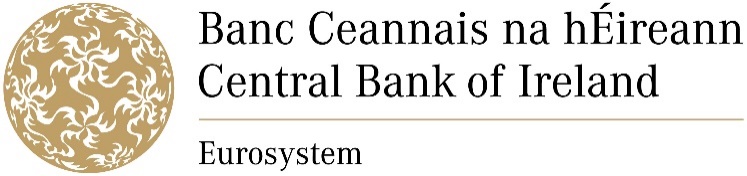 Notification of intention to establish a branch or change of branch particulars in another EEA state in accordance with Article 35(2) of the Markets in Financial Instruments Directive (2014/65/EU) (MiFID)(Articles 12 and17 of Commission Implementing Regulation (EU) 2017/2382)Intended investment services, activities and ancillary services provided by the branch**Please place an (x) in the appropriate box (es). Firm Name:Firm C Code (CBI Ref No):Date:1. Contact Information1. Contact InformationType of Notification:Branch passport notification / change of branch particulars notificationMember State in which the investment firm intends to establish a branch:Name of the investment firm:Address of the investment firm:Telephone number of the investment firm:Email of the investment firm:Name of the contact person at the investment firm:Name of the branch:Address of the branch: Telephone number of the branch:Email of the branch:Name(s) of those responsible for the management of the branch:Home Member State:IrelandAuthorisation Status:Authorised by the Central Bank of IrelandAuthorisation Date:2. Programme of OperationsInvestment services and activitiesInvestment services and activitiesInvestment services and activitiesInvestment services and activitiesInvestment services and activitiesInvestment services and activitiesInvestment services and activitiesInvestment services and activitiesInvestment services and activitiesAncillary servicesAncillary servicesAncillary servicesAncillary servicesAncillary servicesAncillary servicesAncillary services1234567891234567Financial InstrumentsFinancial Instruments1Financial InstrumentsFinancial Instruments2Financial InstrumentsFinancial Instruments3Financial InstrumentsFinancial Instruments4Financial InstrumentsFinancial Instruments5Financial InstrumentsFinancial Instruments6Financial InstrumentsFinancial Instruments7Financial InstrumentsFinancial Instruments8Financial InstrumentsFinancial Instruments9Financial InstrumentsFinancial Instruments10Financial InstrumentsFinancial Instruments113. Business Plan and structural organisation of the branchBusiness planHow will the branch contribute to the strategy of the firm/group?What will the main functions of the branch be?Describe the main objectives of the branch.Commercial StrategyDescribe the types of clients/counterparties the branch will be dealing with.Describe how the firm will obtain and deal with these clients.Organisational structureBriefly, describe how the branch fits into the corporate structure of the firm/group. (This may be facilitated by attaching an organisational chart.)Set out the organisational structure of the branch, showing functional, geographical and legal reporting lines.Who will be responsible for the branch operations on a day-to-day basis? Provide details of professional experience of the persons responsible for the management of the branch (Please attach CV).Who will be responsible for the internal control functions at the branch?Who will be responsible for dealing with complaints in relation to the branch?How will the branch report to the head office?Detail any critical outsourcing arrangements.Tied Agents  Will the branch use a tied          agent?What is the identity of the     tied agent? NameAddressTelephoneE-mailContact pointreference or hyperlink to the public register where the tied agent is registeredSystems & ControlsProvide a brief summary of arrangements for:safeguarding client money and assets;compliance with the conduct of business and other obligations that fall under the responsibility of the Competent Authority of the host Member State  according to Art 35(8) and record keeping under Art 16(6);staff code of Conduct, including personal account dealing;anti-money laundering;monitoring and control of critical outsourcing arrangements (if applicable);details of the accredited compensation scheme of which the investment firm is a member;Financial forecastAttach a forecast statement for profit and loss and cash flow, both over an initial period of thirty six months.Signed:Name of Signatory:Date: